Profil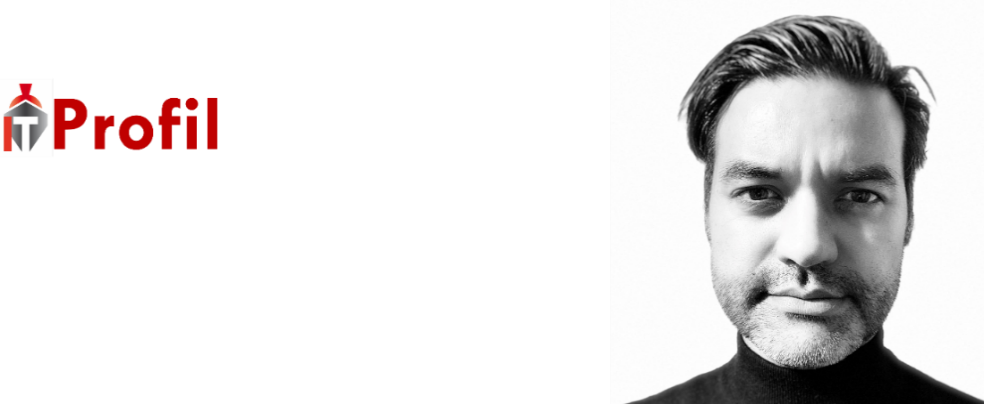 Christian Dröge	Diplom-Wirtschaftsinformatiker (FH)	Alter:		46Adresse: 	Hergenhahnring 6, 61250 UsingenMobil: 		+49 (0) 172 / 800 11 93eMail: 		christian.droege@droege-it.deWebseite: 	www.droege-it.deAgiler IT-Berater für anspruchsvolle IT-Projekte mit Schwerpunkt IT-Business Analyse, Anforderungs- und Projektmanagement im Datenmanagement sowie für Individualentwicklung und SystemintegrationAls erfahrener Senior IT-Consultant biete ich Ihnen meine Skills für die Umsetzung Ihrer IT-Projekte als IT-Business Analyst (BABOK), Requirements Engineer (IREB), Product Owner, Anforderungs- und Projektmanager an.Ich habe seit 2007 IT-Projekte in den Branchen Finanzwesen/Asset Management, Öffentlichen Sektor und Transport- und Logistik erfolgreich begleitet und umgesetzt. Ich habe sehr viel Erfahrung in SQL, relationale Datenbanken, DWH und Business Intelligence.Ich kenne mich sehr gut in klassischen und agilen Projektmanagement aus, u.a. von Wasserfall (Lasten- und Pflichtenheft), V-Modell XT, Scrum (Backlog, Epic, User Stories, etc.) bis Kanban. Des Weiteren habe ich breites Wissen bezüglich Technologie und Vorgehensweisen (Business Case, Proof of Concept, Make or Buy, etc.) für Digitalisierung und Digitalen Transformation.Besondere KenntnisseIT-ConsultingBusiness Analyse und Requirements EngineeringProjektmanagement und IT-Strategieberatung Datenbanken, Data Warehouse & Business IntelligenceAnwendungs-, Datenbank- und SchnittstellenentwicklungAnforderungsanalyse und -management mit Confluence, JIRA oder DOORSPrototypingSystemintegration und DatenmigrationTechnische DokumentationProof of Concept (Machbarkeitsstudien, Make or Buy)Lasten- und PflichtenheftProzessmanagement und -modellierung (BPMN, UML, eEPK)ITIL (Grundkenntnisse)Analyse, Planung, Konzeption, Entwicklung und Testen von IT-Lösungen mit Microsoft Access, Microsoft SQL Server, VBA, XML, T-SQL, SSIS, SSRS, etc.Spezielle Branchenerfahrung17 Jahre: Banken, Investmentgesellschaften Asset Manager: Fonds/Wertpapier-Know-How, Risk & Control Management, RiskMetrics, Derivate Verordnung, Regulatorisches Reporting (UCITS, Derivateverordnung, MaRisk, AIFMD, etc.)2 Jahre: Transport u. Logistik (Lieferantenmanagement, CRM, Yield Management ERP, etc.)6 Jahre: Öffentlichen Sektor (V-Modell XT): IDNR-Verfahren, FATCA-VerfahrenWerdegangSeit 01/2024	Dozent für IT-Business Analyse u. IT-Projektmanagement	GenoAkademie (Webinare und Seminare)  Seit 07/2007	Freiberuflicher IT-Consultant  04/2013 – 08/2017	Master of Science (M.Sc.) Programm, WirtschaftsinformatikUniversität Bamberg (VAWI), nicht abgeschlossen (nur 50%01/2007 - 06/2007	IT-Consultant bei Quartal Financial Solutions AG, Frankfurt am Main10/2000 – 03/2007 	Diplom-Wirtschaftsinformatiker (FH)Studium der Informatik/Wirtschaftsinformatik an der Hochschule Bremerhaven (Note: 2,1)Diplomarbeit: „StandardisierungspotenziaIe der lSO 20022 UNIFI-Nachrichten (XML) in Fondsvertriebsprozessen: Analyse und Konzipierung der Umsetzungsmöglichkeiten am Beispiel einer Provisionsabrechnung / Controlling-Software“ (Note: 1,3)1996 - 1999 	Auszubildender zum Groß- und Außenhandelskaufmann (IHK) bei Arthur Friedrichs Nachf. (Industriebedarf), BremerhavenWeiterbildung2017	Webinar IREB CPRE-FL Vorbereitung, 2 x 3h (ibo)2015 – 2016	Business English (Individual Training), Inlingua, Frankfurt am Main2013 – 2016	University of Bamberg (VAWI): Projektmanagement, Data Management, E-Entrepreneurship, Online-Marketing, Data Warehouse-Systems, IT-Controlling, Modellierung von Systemen und Prozessen2012	Personal Training MOC 10266 E – Microsoft .NET - Programming with C# by using of MS .NET Framework 4 (3 days), EDC-Business Computing GmbH, Frankfurt am Main2010 – 2011	Praxisorientierte Business Analyse Seminare nach internationalem Standard BABOK/IIBA (10 Tage), ibo AG, Bad Nauheim2010	Intensivtraining MOC 6235 Plus: SQL Server 2008 Business Intelligence (5 Tage), softed GmbH, Frankfurt 2010	Intensivtraining MOC 2784: Tuning and Optimizing Queries using MS SQL Server 2005 (3 Tage), softed GmbH, München2009	Intensivtraining MOC 50401: Designing and Optimizing Database Solutions with SQL Server 2008 (5 Tage), softed GmbH, Frankfurt2009	Intensivtraining MOC 2779 Plus: Implementieren und Verwalten einer MS SQL Server 2005 Datenbank, (5 Tage), softed GmbH, Berlin2009	Softwaretraining D294: SQL Grundlagen und Datenbankdesign (3 Tage), softed GmbH, Frankfurt2009	Visual C#.NET, Volkshochschule, Frankfurt am Main (36 Stunden)Qualifikationen2023		Digital-Lotse (i8-zertifiziert), Mission Top 52018		Data Warehouse Entwickler - Bronze (CeLS)2017		IREB Certified Professional for Requirements Engineering (CPRE-FL)IT-Requirements Engineer (CeLS) Autor2016		Business Intelligence Consultant - Gold (CeLS)IT-Projekt-Mitarbeiter/-Mitglied - Bronze (CeLS)IT-Projektleiter/-manager - Gold (CeLS)SQL Datenbankentwickler - Bronze (CeLS)IT-Recruiter - Bronze (CeLS)Business Analyst (CeLS) Autor03/2011	Business Analyst (ibo-Zertifikat)01/2011 	MCTS SQL Server 2005 (Microsoft)SprachenDeutsch (Muttersprache)Englisch (fließend, B2)Technische KenntnisseBetriebssysteme:		Windows 10/11 (Fortgeschritten),Linux SuSe, UNIX (Grundkenntnisse)Datenbanken:	Microsoft Access 2003-2021, Microsoft SQL Server 2000-2022 (Experte), PostgreSQL, Oracle 11g, DB2, Sybase (Grundkenntnisse)Programmiersprachen:		VBA, T-SQL, VBScript (Experte),C#.NET, C++, Java, Visual Basic.NET, JavaScript (Grundkenntnisse)Vorgehensmodelle:		Wasserfall (V-Modell XT), Agil (Scrum, Kanban)Software:				Confluence, JIRA, LeanIX, Miro, FigmaMicrosoft Word, Powerpoint, Excel, Access, Project, Visio, Sharepoint, Outlook, TeamsJAGGAER IBM Rational DOORS, IBM Rational Change (ASPE), Balsamiq, UMLetSQL Developer, Quest SQL Navigator, SQuirreL, Quest ToadSalesForce, Microsoft Dynamics CRM, close.ioChatGPTMicrosoft Visual Studio, Microsoft Visual Code, EclipseQlikView/QlikSense, Power BI, MicroStrategyInformatica, Control-MPowerdesigner, Altova Mapforce, XMLSpy Adobe Photoshop, Adobe Acrobat RiskMetrics RM3/RM4, Bloomberg, BlackRock AladdinSimcorp Dimension, Quartal Flow, Quartal Commission, Sowatec DatariverProjekte08/2022 – 03/2024	VTG GmbH, Transport u. Logistik-Unternehmen, HamburgRolle: Agiler IT-Business Analyst (Projekt- und Anforderungsmanagement)Thema: Übergreifende Business Analyse für IT-Projekte der IT-RoadmapCoaching und Beratung hinsichtlich: Analyse und Konzeption von Datenmanagement und GeschäftsprozessenDokumentation von Systemen, Schnittstellen und ProzessenSchnittstelle zwischen den Initiativen und den Scrum Umsetzungsteams hinsichtlich der Anforderungen Aufnahme der Anforderungen für diverse Initiativen zusammen mit den Anfordernden (Story Telling) Dokumentation der Anforderungen in User Stories gemäß INVEST Ansatz Aufbereitung der User Stories für Scrum Teams Berücksichtigung und Weiterentwicklung des bestehenden UX/UI Konzepts Vorstellen der User Stories in Refinements Vorabnahme der User Stories nach Bereitstellung durch die Scrum TeamsAbstimmung mit IT-Portfolioprojektmanagement und Business/IT-ArchitekturAuswahl von IT-Projekten (Initiativen):Projekt 1: Yield Management-Integration mit Microsoft Dynamics CRM, Microservice, PowerAutomate, RabbitMQ und ERP: Zentralverantwortlicher IT-Business Analyst für 3 Entwickler-Teams (interne Scrums + externes Team) + Fachbereich (Analyse, Konzeption, Beratung, Dokumentation hinsichtlich Anforderungen, Daten, Schnittstellen, etc.)Projekt 2: Integration des Lieferantenmanagementsystems JAGGAER und Carveout ERP (Monolith zu Microservice-Architektur und Angular-Frontend): Zentralverantwortlicher IT-Business Analyst/Projektmanager für Entwickler-Team und JAGGAER-Support-Team + FachbereicheProjekt 3: Unterstützung bei der Integration von LeanIX (Enterprise Architecture Management)Projekt 4: Dokumentation von IT-Systemen (u.a. Microsoft Dynamics CRM)Projekt 5: Unterstützung bei d. Digitalisierung des Mobile Services & Backlog ManagementsProjekt 6: Aufbau der Business Analyse (Vorgehen, Aufgaben, etc.)Projekt 7: Umsetzung von diversen User Stories (ERP-Anpassungen)Projekt 8: Analyse GeoFences verwalten (GeoJSON)                                                      IT-Umgebung: 	Confluence, JIRA, MIRO, FIGMA, LeanIX, JAGGAER, Microsoft Teams, Microsoft Planner, Microsoft Office, Visual Studio, Postman, Zephyr, GitLab, BitBucket, SQL-Server, UML, BPMN, Scrum, Kanban, Microservices, SAP S4/HANA, JAGGAER, Datenformate (JSON, Protobuf, CSV), RabbitMQ, Angular Frontends, AWS, Azure, Microsoft Dynamics 365 CRM, Microsoft Access, etc.08/2021 – 09/2022	ITZBund, Öffentlicher Sektor, BonnRolle: 	Anforderungsmanager (Fachkonzeption, Konzeption)Thema: FATCA-VerfahrenLastenhefte, Pflichtenhefte, Kommunikationshandbücher und Technische Dokumentation erstellenProduktionssupport und Bearbeitung von ASPE-TicketsAnalysen und Konzepte erstellen (z.B. Löschkonzept, Verbesserung des Berichtswesens, etc.)Mockups/Wireframes erstellenBeratung des Fachbereichs (BZSt)Unterstützung von Entwicklungs- und QS-Prozessen (Anforderungsmanagement, Architektur u. Entwicklung, Test und Projektleitung beraten)Kommunikation mit Schnittstellenpartner Präsentationen erstellen und Vorträge halten auf Workshops, Kick-Offs und anderen VeranstaltungenIT-Umgebung: Oracle, SQL, UML, BPMN, XMLSpy, Microsoft Visio, Sharepoint, DOORS, Balsamiq, UMLet, JAVA, V-Modell XT ITZBund, Microsoft Office, SQL Navigator12/2017 – 10/2022	AEW Ciloger SAS, AEW Invest GmbH (NATIXIS), Immobilien Asset Management, FrankfurtRolle: 	IT-BeraterThema: Business IT-Systeme (PMS, DWH, DMS, BI) konzipieren, entwickeln bzw. integrierenAnforderungsanalyse, Beratung und Konzeption (IT-Konzept, Cloud Technologien, Portfolio Management System, ERP, Data Warehouse, Web Frontend, Dashboards und Reporting)Erstellung und Pflege von Pflichtenheften und IT-KonzeptenAnwendungsentwicklung mit VBA (Excel, Access, SQL Server)ProjektmanagementAutomatisierung von Prozessen und Schnittstellen (XML, CSV)Unterstützung bei Systemauswahl (Virtuelle Datenräume, Document Management Systeme und Rechenzentren/Clouds)Unterstützung bei Systemintegration des Otris DMSDokumentation sowie Training der AnwenderIT-Umgebung: MS Excel, MS Access, VBA (ADO, SQL), XML, Easy/Otris DMS, VISIO (UML, BPMN), Cloud, MS SQL Server, C#.NET, Web-Technologien06/2016 – 12/2019	ITZBund, Öffentlicher Sektor, BonnRolle: 	AnforderungsmanagerThema: IdNr-Verfahren (VIFA, FA-Batch/SpaZI, DSGVO-Löschkonzept)Pflichtenhefte, Kommunikationshandbücher und Technische Dokumentation erstellenProduktionssupport und Bearbeitung von ASPE-TicketsAnalysen und Konzepte erstellenBeratung des Fachbereichs (BZSt)Unterstützung von Entwicklungs- und QS-Prozessen (Anforderungsmanagement, Architektur u. Entwicklung, Test und Projektleitung beraten)Kommunikation mit Schnittstellenpartner Präsentationen erstellen und Vorträge halten auf Workshops, Kick-Offs und anderen Veranstaltungen in Bonn und BerlinIT-Umgebung: DB2, SQL, UML, BPMN, XMLSpy, MS Visio, Sharepoint, DOORS, Balsamiq, exorbyte MatchMaker, JAVA, SOA, COBOL, V-Modell XT ITZBund, Microsoft Office01/2014 – 05/2016	DeAM Investment GmbH (Deutsche Bank), Asset Manager/Investmentgesellschaft, Frankfurt am MainRolle: Anforderungsmanager, Projektmanager, IT-Business AnalystThema: Aladdin Green Package IntegrationAblösung des Vendors für Marktrisiko RiskMetrics durch BlackRock Aladdin, Anpassung der Schnittstellen und Anwendungen sowie ReportingIT-Umgebung: MS SQL Server, T-SQL, Excel, SSRS, RiskMetrics, BlackRock Aladdin, Oracle, XML, HP ALM, dbClarity08/2013– 5/2016	DeAM Investment GmbH (Deutsche Bank), Asset Manager/Investmentgesellschaft, Frankfurt am MainRolle: Anforderungsmanager, Projektmanager, IT-Business AnalystRequirements EngineeringKonfiguration und Testen eines .NET Frontends mit Abstraktions- und FreigabeschichtIT-Umgebung: MS SQL Server, T-SQL, Excel, SSRS, dbClarity01/2013– 12/2015	DWS Holding & Services GmbH (Deutsche Bank), Asset Manager/Investmentgesellschaft, Frankfurt am MainRolle: Anforderungsmanager, Projektmanager, IT-Business Analyst, EntwicklerIntegriertes Risk Monitoring & Reporting (VaR, StressTest, Backtesting, Leverage, Liquidity Risk)Leverage Calculation PlatformAIFMD Reporting, Client Reporting Effizienzsteigerung (OpEx), Derivate ReportingIT-Strategie, diverse Analyse Tools und ReportingIT-Umgebung: MS SQL Server, MS Access, VBA, T-SQL, SQL, XML, Oracle, SSIS, RiskMetrics, QlikView, SSRS01/2012– 12/2012	DWS Holding & Services GmbH (Deutsche Bank), Asset Manager/Investmentgesellschaft, Frankfurt am MainRolle: Anforderungsmanager, Projektmanager, IT-Business Analyst, EntwicklerDerivate ReportingData warehouse InterfacesSQL Server 2005/2008 MigrationData Center WechselSQL Server Job/Control-M MigrationLeverage CalculationOn-boarding US Portfoliosdiverse Analyse Tools und ReportingIT-Umgebung: MS SQL Server, MS Access, VBA, T-SQL, SQL, XML, Oracle, Control-M, SSIS, RiskMetrics, dbClarity09/2011– 11/2011	Corpnext GmbH, Personaldienstleister, Frankfurt am MainRolle: IT-Business Analyst, EntwicklerThema: Migration von StaffIt auf SalesForce (XML/CSV)IT-Umgebung: MS Access, VBA, SQL, XML, SalesForce, StaffIt01/2011– 12/2011	DWS Holding & Services GmbH (Deutsche Bank), Asset Manager/Investmentgesellschaft, Frankfurt am MainRolle: Anforderungsmanager, Projektmanager, IT-Business Analyst, EntwicklerUCITS IV/KID Reporting SystemLiquidity Risk System (RC Banken Liquidity Analyser, RiskMetrics)Backtesting Monitoring & Reporting ToolTesten, Analyse und Bewertung eines BI-System (Armanta)Mitarbeit Abstraktionsschicht (Expression Layer, Limit System, Approval Layer, Stakeholder Interface)Requirement Spezifikationdiverse Analyse Tools und ReportingIT-Umgebung: MS SQL Server, MS Access, VBA, T-SQL, SQL, XML, Oracle, Armanta, SSIS, RiskMetrics01/2010– 12/2010	DWS Holding & Services GmbH (Deutsche Bank), Asset Manager/Investmentgesellschaft, Frankfurt am MainRolle: Anforderungsmanager, IT-Business Analyst, Entwicklerregulatorische Monitoring & Reporting LösungenAnforderungsspezifikationDerivative Free Check Process/Tooldiverse Analyse Tools und ReportingIT-Umgebung: MS SQL Server, MS Access, VBA, T-SQL, SQL, XML, Oracle, SSIS, RiskMetrics01/2009– 12/2009	DWS Holding & Services GmbH (Deutsche Bank), Asset Manager/Investmentgesellschaft, Frankfurt am MainRolle: Anforderungsmanager, IT-Business Analyst, Entwicklerregulatorische Monitoring & Reporting LösungenTime Series Upload Process (Bloomberg/RiskMetrics)On-boarding APAC PortfoliosDashboarddiverse Analyse Tools und ReportingIT-Umgebung: MS SQL Server, MS Access, VBA, T-SQL, SQL, XML, Oracle, SSIS, RiskMetrics, Bloomberg01/2008 – 12/2008	DWS Holding & Services GmbH (Deutsche Bank), Asset Manager/Investmentgesellschaft, Frankfurt am MainRolle: Anforderungsmanager, IT-Business Analyst, Entwicklerregulatorische Monitoring & Reporting LösungenSQL Server 2000/2005 UpgradeExternal Auditor Reporting System (KPMG)Mitarbeit Migration VBA XML Loader zu C#.Net RiskMetrics XML LoaderReconciliation LösungSecurities Lending ReportingEarly Warning System (Credit Spreads, MarkIt Data)Counterpart Risk Reportingdiverse Analyse Tools und ReportingIT-Umgebung: MS SQL Server, MS Access, VBA, T-SQL, SQL, XML, Oracle, SSIS, RiskMetrics01/2007 – 12/2007	DWS Holding & Services GmbH (Deutsche Bank), Asset Manager/Investmentgesellschaft, Frankfurt am MainRolle: Anforderungsmanager, IT-Business Analyst, EntwicklerAccess/SQL Server 2000 Upgraderegulatorische Monitoring & Reporting LösungenRiskMetrics XML KorrekturlaufDeAMFit Client ReportingTesten, Analyse und Bewertung einer Oracle sowie ETL-Lösungdiverse Analyse Tools und ReportingIT-Umgebung: MS SQL Server, MS Access, VBA, T-SQL, SQL, XML, Oracle, RiskMetrics06/2006 – 02/2007	Quartal Financial Solutions AG, IT-Consulting/Software-Anbieter für Finanzindustrie, Frankfurt am Main/ ZürichRolle: IT-AnalystErstellung einer Studie zur automatisierten Abwicklung von Bestandsprovisionen im Fondsgeschäft unter Einsatz von SWIFT ISO 20022/UNIFI.IT-Umgebung: MS Access, VBA, SQL, XML, Altova XML Spy/Mapforce, Quartal Commission08/2006 – 11/2006	AmpegaGerling Investment GmbH, Bank/Investmentgesellschaft, Frankfurt am Main/ HannoverRolle: IT-AnalystIntegration einer Reportinglösung für Fonds-Factsheets, MonatsreportingAnlageausschussreportingIT-Umgebung: Quartal Flow, MS SQL Server05/2006 – 07/2006	Quartal Financial Solutions AG, IT-Consulting/Software-Anbieter für Finanzindustrie, Frankfurt am MainRolle: IT-Analyst, EntwicklerAufbau einer komplexen CRM-Lösung basierend auf MS-Access.IT-Umgebung: MS Access, VBA, SQL03/2005 – 09/2005	Quartal Financial Solutions AG, IT-Consulting/Software-Anbieter für Finanzindustrie, Frankfurt am MainRolle: IT-Analyst, EntwicklerErstellung einer Anwendung zur dynamischen Abbildung mehrschichtiger Sales-Vorgänge in einer internationalen Konzernstruktur.IT-Umgebung: MS Access, VBA, SQL08/2004 – 09/2004	BWG & Co.KG mbH, Transportwesen, ButzbachRolle: IT-Analyst, EntwicklerIntegrationsunterstützung einer auf Java-basierten Softwarelösung zur digitalen PrüfergebnisaufnahmeUnterstützung zur Verbesserung der Performance werkübergreifender DatenbankenIT-Umgebung: MS Access, VBA, SQL, Java10/2003 – 03/2004	BWG & Co.KG mbH, Transportwesen, ButzbachRolle: IT-Analyst, EntwicklerOptimierung und Erweiterung einer komplexen MS Access Systemlandschaft.IT-Umgebung: MS Access, VBA, SQL